job consultationMeslek danışmanı  Tim,  insanları sevdikleri şeylere göre bir mesleğe yönlendirmektedir.Sizce soylenen cümlelere göre hangi meslekler o kişilere uygundur.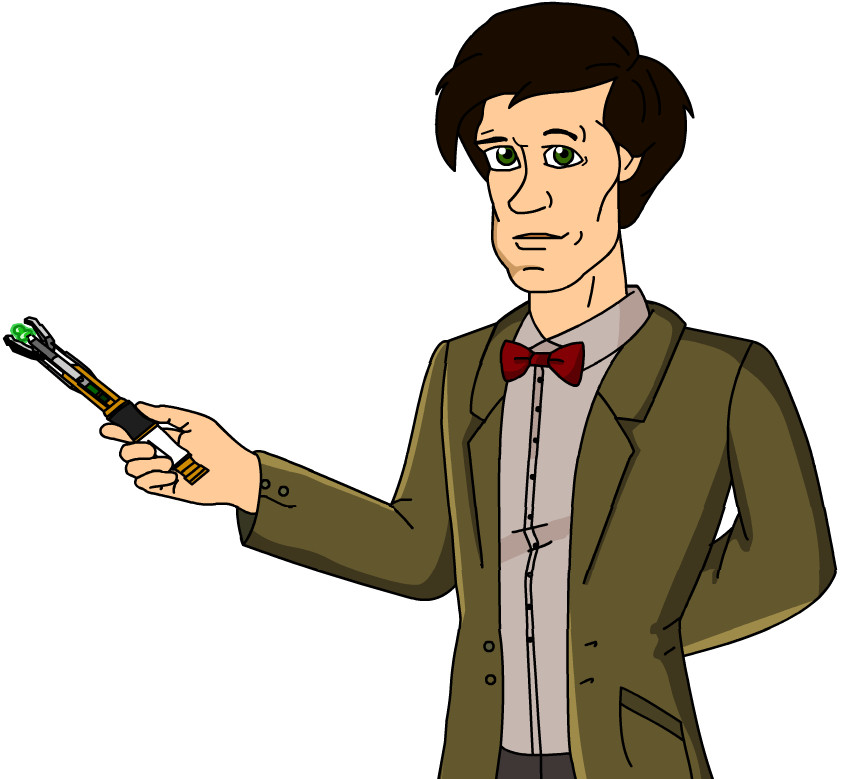 **Hello, I am Ted.I like animals.**Hello, I am Carter. I like working on a farm.**Hello, I am Jennifer.I like singing songs.**Hello, I am Target. I like flying.**Hello, I am Keller. I like teaching children.**Hello, I am John.I like examining patients.** Hello,  I am Market.I like studying lesson.**Hello, I am Longman.I like saving people.**Hello, I am Joseph.I like cooking.**Hello, I am Easter. I like dancing.Örnekteki gibi bir dialog hazırlayınız.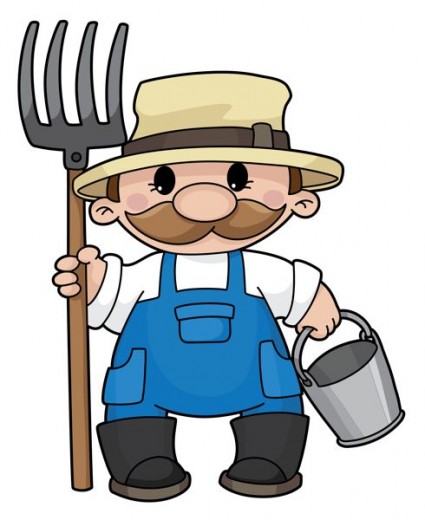 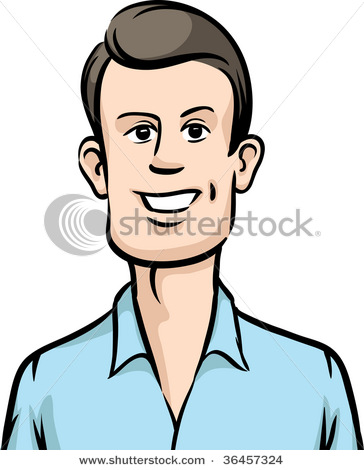 